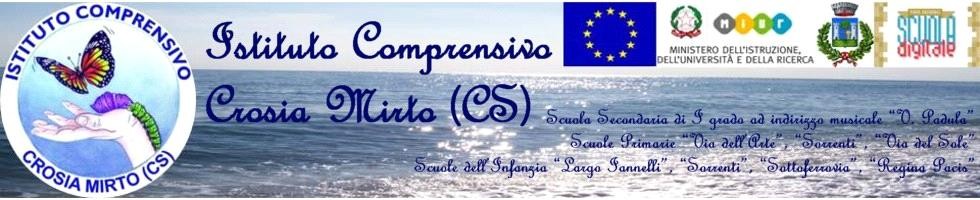 V. della Scienza 26, tel. 098342309, fax 0983485084, mail csic8ar007@istruzione.it, csic8ar007@pec.istruzione.it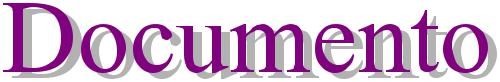 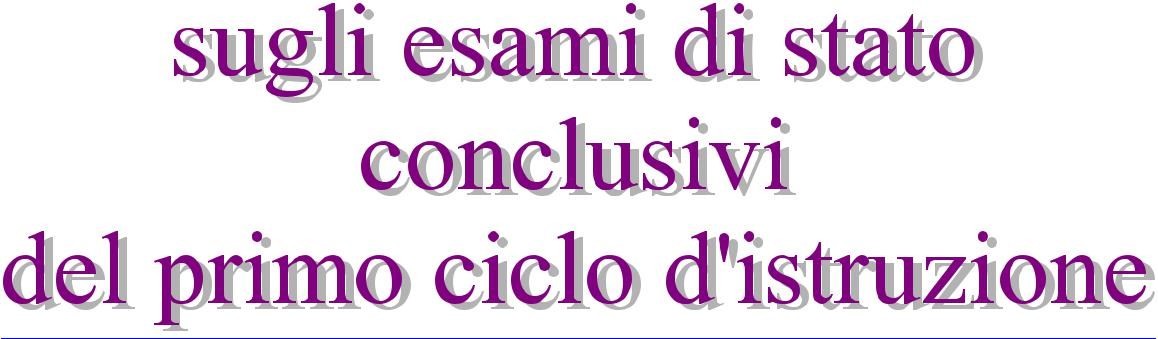 2017/2018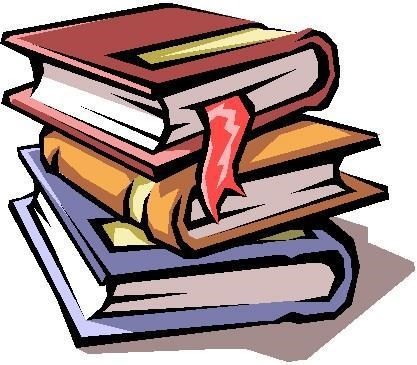 1IndicePARTE PRIMAAMMISSIONE ALL'ESAME DI STATO CONCLUSIVO DEL PRIMO CICLO (C.M. n. 48 del 31/05/2012- D. Lgsv. 62/2017)Riferimenti normativiPreliminare verifica della frequenza per accertare la validità giuridica dell’anno scolastico;Ammissione all’Esame di Stato;Determinazione del giudizio di idoneità.PROVE SCRITTE D’ESAME E CRITERI DI VALUTAZIONECOLLOQUIO PLURIDISCIPLINAREALUNNI CON DISABILITÀ/ALUNNI DSA4.1 ALUNNI STRANIERIESITO DELL'ESAME (dalla C.M. n. 48 del 31/05/2012)ASSEGNAZIONE DELLA LODEPUBBLICAZIONE DEI RISULTATICERTIFICAZIONE DELLE COMPETENZEPARTE SECONDADOCUMENTI DA STILARE PER L'ESAMEINDICAZIONI PER LO SVOLGIMENTO DELLE PROVEALLEGATIAll. A1	Proposte del Consiglio di classe per gli alunni diversamente abiliAll. A2	Proposte del Consiglio di Classe per gli alunni con certificazione DSAAll. A3	Modello di Certificazione delle CompetenzePARTE PRIMA1. AMMISSIONE ALL'ESAME DI STATO CONCLUSIVO DEL PRIMO CICLO (C.M. n.48 del 31/05/2012 - D. Lgsv. 62/2017)1.1 RIFERIMENTI NORMATIVIPREMESSAL’esame finale del primo ciclo appare come il bilancio dell’attività svolta dall’alunno nell’ultimo triennio e ha, in questo senso, caratterizzazione educativa come verifica finale sul raggiungimento degli obiettivi individuati dal “PECUP” dello studente al termine del primo ciclo di istruzione (allegato D al D.LGSV 59/2004).Per l’impostazione delle prove d’esame si fa riferimento al DPR 22 giugno 2009, n. 122 “Regolamento sulla valutazione degli alunni”, alla C.M. n. 48 del 31/5/2012 e, infine, al Decreto Legislativo 62/2017 “Norme in materia di valutazione e certificazione delle competenze nel primo ciclo ed esami di Stato, a norma dell'articolo 1, commi 180 e 181, lettera i), della legge 13 luglio 2015, n. 107”.L’ammissione all’Esame di Stato avviene in sede di scrutinio finale della classe terza che si svolge con:preliminare verifica della frequenza per accertare la validità giuridica dell’anno scolastico;valutazione da parte del Consiglio di Classe per l’ammissione o non ammissione (adeguatamente motivata) all’Esame di Stato in caso di parziale o mancato raggiungimento dei livelli di apprendimento in una o più discipline (D.Lgsv. 62/2017, art. 6 co.2)determinazione del giudizio di idoneità.PRELIMINARE VERIFICA DELLA FREQUENZA PER ACCERTARE LA VALIDITA’ DELL’ANNO SCOLASTICO.L'ammissione all'esame degli alunni interni è disposta previo accertamento della prescritta frequenza ai fini della validità dell'anno scolastico (frequenza almeno 3/4 dell’orario annuale personalizzato).Per l’anno scolastico 2017-2018 si rende noto che il monte ore annuo, in base all’art. 11 D. Lgsv 59/04 e al DPR 89/09, art. 5, corrisponde a 1005 ore, derivanti dal numero di giorni effettivi di frequenza nella scuola secondaria dell'Istituto Cromprensivo Crosia (201), moltiplicato per 5 ore al giorno di attività didattica.Il d. Lgs. 59/2004 ha introdotto, ai fini della validazione giuridica dell’anno scolastico, il criterio della frequenza di “almeno tre quarti dell’orario annuale personalizzato”. Pertanto la frequenza minima è pari a¾, ossia 754 ore scolastiche. L’alunno che ha superato il numero massimo di assenze consentite non accede neppure alla valutazione delle discipline e del comportamento. Questo rigoroso criterio quantitativo è mitigato dalla possibilità per il collegio dei docenti di prevedere “motivate deroghe in casi eccezionali”, richiamandosi a quanto espresso nella Circolare Ministeriale 20/2011 in cui si contemplano:- gravi motivi di salute adeguatamente documentati;terapie e/o cure programmate;partecipazione ad attività sportive e agonistiche organizzate da federazioni riconosciute dal C.O.N.I.;adesioni a confessioni religiose per le quali esistono specifiche intese che considerano il sabato come giorno di riposo (cfr. Legge 516/1988 che recepisce l’intesa con la Chiesa Cristiana Avventista del Settimo Giorno; Legge n. 101/1989 sulla regolazione dei rapporti tra lo Stato e l’Unione delle Comunità Ebraiche Italiane, sulla base dell’intesa stipulata il 27 febbraio 1987);in caso di inserimento di alunni provenienti dall’estero nel corso dell’anno scolastico, verificando che dal momento dell’iscrizione la frequenza sia stata di almeno i ¾ dell’orario scolastico.CRITERI DI NON AMMISSIONE ALLA CLASSE SUCCESSIVA O ALL’ESAME DI STATO, IN CASO DI VOTO INFERIORE A 6/10 IN UNA O PIÙ DISCIPLINE Il Consiglio di Classe tiene  conto:dell’impegno;del miglioramento rispetto al punto di partenza;del livello di maturazione personale, le capacità e le attitudini dimostrate nel corso del percorso scolastico;dell’eccellenza/delle difficoltà socio-culturali di partenza.Per gli alunni che frequentano la terza classe della scuola secondaria di 1° grado il giudizio di idoneità, riportato sul documento di valutazione, è espresso dal Consiglio di classe in decimi.DETERMINAZIONE DEL GIUDIZIO DI IDONEITA’Lo scrutinio di ammissione si conclude con il giudizio di idoneità, espresso in decimi (art. 11, c. 4-bis, d. lgs. 59/2004 e successive modificazioni).Il giudizio di idoneità è espresso dal Consiglio di Classe in decimi, considerando il percorso scolastico compiuto dall’allievo nella Scuola Secondaria di I grado (D.P.R. 122/2009), al fine di garantire imparzialità, uniformità di comportamento e trasparenza.Il giudizio è quindi espresso dal Consiglio di Classe e prende in considerazione il percorso scolastico compiuto dall’allievo nel TRIENNIO della scuola secondaria di primo grado.Nel nostro istituto il GIUDIZIO DI IDONEITA’ è formulato secondo i seguenti criteri:è il frutto della media aritmetica ponderata delle valutazioni finali (secondo quadrimestre), ottenute dall’allievo nei tre anni di scuola secondaria di primo grado, secondo la seguente incidenza: 1° anno 25%; 2° anno 25%; 3° anno 50 %;la proposta di un eventuale arrotondamento (per eccesso o per difetto) viene decisa dal Consiglio di classe, in base a situazioni particolari; l’eventuale arrotondamento per eccesso tiene conto delpercorso di miglioramento, dell’impegno, dell’interesse e della partecipazione, della regolarità e qualità del lavoro svolto dall’alunno;nel caso di alunni ripetenti, vengono prese in considerazione le valutazioni dell'anno che ha permesso il passaggio alla classe successiva;in caso di ammissione negli anni passati alla classe successiva deliberata anche in presenza dicarenze formative per il calcolo della media aritmetica si utilizza il reale voto (dunque il “cinque” o il “ quattro”);per essere ammessi all'esame non devono esser presenti più di tre valutazioni con insufficienze lievi(5) o tre valutazioni con insufficienze gravi (4)La decisione relativa all'ammissione agli esami appartiene al Consiglio di Classe, presieduto dal Dirigente Scolastico (o suo delegato), a garanzia della uniformità dei giudizi sia all'interno della classe, sia nell'ambito di tutto l'Istituto.L’esito della valutazione è pubblicato all’albo dell’Istituto sede d’esame, con indicazione “Ammesso”, seguito dal voto in decimi attribuito al giudizio di ammissione, ovvero “Non ammesso”. In caso di non ammissione all’esame, le istituzioni scolastiche adottano idonee modalità di comunicazione preventiva alle famiglie.I voti espressi in decimi rispettivamente assegnati - in sede di scrutinio finale - al giudizio di idoneità, nonché a ciascuna disciplina sono riportati nel documento di valutazione e nel registro generale dei voti.2. LE PROVE SCRITTE D’ESAME (D.M. 741/2017)RIFERIMENTI NORMATIVISi riporta di seguito quanto stabilito nell’art. 8 del Decreto Legislativo 62/2017:L'esame di Stato conclusivo del primo ciclo di istruzione e' finalizzato a verificare le conoscenze, le abilita' e le competenze acquisite dall'alunna o dall'alunno anche in funzione orientativa.COMMISSIONI D’ESAME:Presso le istituzioni scolastiche del sistema nazionale di istruzione e' costituita la commissione d'esame, articolata in sottocommissioni per ciascuna classe terza, composta dai docenti del consiglio di classe. Per ogni istituzione scolastica svolge le funzioni di Presidente il dirigente scolastico, o un docente collaboratore del dirigente individuato ai sensi dell'articolo 25, comma 5, del decreto legislativo 30 marzo 2001 n. 165, in caso di assenza o impedimento o di reggenza di altra istituzione scolastica. Per ogni istituzione scolastica paritaria svolge le funzioni di Presidente il coordinatore  delle attivita' educative e didattiche.PROVE D’ESAME:L'esame di Stato e' costituito da tre prove scritte ed un colloquio, valutati con votazioni in decimi. La commissione d'esame predispone le prove d'esame ed i criteri per la correzione e la valutazione.Le prove scritte, finalizzate a rilevare le competenze definite nel profilo finale dello studente secondo le Indicazioni nazionali per il curricolo, sono:prova scritta di italiano o della lingua nella quale si svolge l'insegnamento, intesa ad accertare la padronanza della stessa lingua;prova scritta relativa alle competenze logico matematiche;prova scritta, relativa alle competenze acquisite, articolata in una sezione per ciascuna delle lingue straniere studiate.Il colloquio e' finalizzato a valutare le conoscenze descritte nel profilo finale dello studente secondo le Indicazioni nazionali, con particolare attenzione alla capacita' di argomentazione, di risoluzione di problemi, di pensiero critico e riflessivo, nonche' il livello di padronanza delle competenze di cittadinanza, delle competenze nelle lingue straniere. VALUTAZIONE DELLE PROVE D’ESAME7. La commissione d'esame delibera, su proposta della sottocommissione, la valutazione finale complessiva espressa con votazione in decimi, derivante dalla media, arrotondata all'unita' superiore per frazioni pari o superiori a 0,5, tra il voto  di ammissione e la media dei voti delle prove e del colloquio di cui al comma 3. L'esame si intende superato se il candidato consegue una votazione complessiva di almeno sei decimi.LODE:La valutazione finale espressa con la votazione di dieci decimi puo' essere accompagnata dalla lode, con deliberazione all'unanimita' della commissione, in relazione alle valutazioni conseguite nel percorso scolastico del triennio e agli esiti delle prove d'esame.ESITO DEI CANDIDATI PRIVATISTI:L'esito dell'esame per i candidati privatisti tiene conto della valutazione attribuita alle prove scritte e al colloquio. ALUNNI ASSENTI DURANTE LE PROVE D’ESAME:Per le alunne e gli alunni risultati assenti ad una o piu' prove, per gravi motivi documentati, valutati dal consiglio di classe, la commissione prevede una sessione suppletiva d'esame.PUBBLICAZIONE ESITI DELLE PROVE D’ESAME:11. Gli esiti finali degli esami sono resi pubblici mediante affissione all'albo della scuola.Prova di Italiano (D.M. 741/2017)La prova è costituita da tre tracce scelte relativamente alle seguenti tipologie di testo:testo narrativo o descrittivo coerente con la situazione, l'argomento, lo scopo e il destinatario indicati nella traccia;testo argomentativo, che consenta l'esposizione di riflessioni personali, per il quale devono essere fornite indicazioni di svolgimento;comprensione e sintesi di un testo letterario, divulgativo, scientifico anche attraverso richieste di riformulazione. La prova può essere strutturata in più parti riferibili alle diverse tipologie.La commissione d’esame può liberamente scegliere quali tipologie di prove proporre nell’ambito di quelle previste dalla normativa e può definire le tracce tenendo conto delle indicazioni nazionali e anche delle situazioni specifiche dell’istituto.Le tipologie di testo sono graduate per difficoltà.La prova scritta di italiano o della lingua nella quale si svolge l'insegnamento accerta:la padronanza della lingua,la capacità di espressione personale,il corretto ed appropriato uso della linguala coerente e organica esposizione del pensiero da parte delle alunne e degli alunni.Per ciascuna delle tre tracce si valutano:Correttezza formaleOrganicità e chiarezza espositivaCompetenza lessicaleCompetenza testualePertinenza nel riferire argomenti e temiQualità e quantità dei contenutiAlla valutazione complessiva concorre anche la presentazione dell’elaborato.I criteri della di valutazione della prova sono stati concordati con i docenti di lettere. E’ consentito l’uso del vocabolario.Durata della prova: 4 oreCRITERI ED INDICAZIONI PER LE PROVE D’ESAME DI ITALIANO PER I CANDIDATI CON BISOGNI EDUCATIVI SPECIALIPer quanto riguarda gli alunni con DSA/BES, questi sosterranno le stesse prove curricolari della classe con tempi più lunghi e con strumenti compensativi a disposizione (dizionario digitale e computer con correttore ortografico), sempre che lo si ritenga necessario e/o che gli alunni ne facciano richiesta.Agli allievi con disabilità verrà somministrata, in base a quanto stabilito nel proprio P.E.I., al percorso pregresso e qualora lo si ritenesse necessario, una prova differenziata.GRIGLIA di VALUTAZIONE dello SCRITTO di ITALIANOProva di Matematica (D.M. 741/2017)La prova di Matematica, secondo il D.M. 741/2017) è strutturata su:Problemi articolati su una o più richieste;Quesiti a risposta aperta.-Nel nostro istituto la prova è articolata su quattro quesiti, tra loro indipendenti, inerenti i seguenti nuclei tematici fondamentali:NUMERISPAZIO E FIGURERELAZIONI E FUNZIONIDATI E PREVISIONII quesiti vertono sui seguenti ambiti di contenuto:Problemi di geometria piana e solidaEquazioni / Elementi di algebricoStudio di figure sul piano cartesianoLettura, rappresentazione grafica e interpretazione di dati (con riferimento a tematiche di carattere scientifico/statistico/tecnologico)E’ ammesso l’uso della calcolatrice, delle tavole numeriche e delle tabelle per i numeri fissi.Attraverso i quesiti proposti si mira a verificare il raggiungimento dei seguenti obiettivi di apprendimento:individuare e applicare regole, proprietà, procedimenti;individuare ed applicare le strategie necessarie per la risoluzione di situazioni problematiche;conoscere e padroneggiare procedure di calcolo e strumenti di lavoro;leggere ed interpretare diverse forme di rappresentazione (verbale, simbolica, grafica…) e saper passare dall’una all’altra.Alla valutazione complessiva dell’elaborato concorre anche la sua presentazione formale: si tengono in debito conto l’ordine, l’indicazione corretta dei dati e delle figure geometriche, la precisione nella costruzione di grafici.quattro quesiti sono indipendenti tra loro. Ogni quesito è strutturato su più richieste, per livelli crescenti di difficoltà, in modo tale che per il candidato l’essere in grado di affrontare almeno la prima parte del quesito sia garanzia del raggiungimento degli obiettivi minimi prefissati.Durata della prova: 3 oreCRITERI ED INDICAZIONI PER LE PROVE D’ESAME DI MATEMATICA PER I CANDIDATI CON BISOGNI EDUCATIVI SPECIALIAgli studenti con DSA/BES vengono accordati tempi più lunghi per lo svolgimento della prova, strumenti compensativi e dispensativi (tabelle numeriche/calcolatrice, formulario di geometria piana e solida, schede promemoria di regole e definizioni, ingrandimento del testo). Per la prova curricolare verrà fornita la traccia con formattazione adeguata in modo da non ostacolare la lettura.Agli allievi con disabilità verrà somministrata, se ritenuto necessario, una prova differenziata.GRIGLIA di VALUTAZIONE della PROVA di MATEMATICANon è prevista una descrizione analiticaA ciascun quesito viene attribuito lo stesso peso: 10 punti.Il punteggio finale scaturisce dalla somma dei punteggi dei singoli quesiti.Tabella attribuzione VOTOPROVE DI LINGUA STRANIERA (INGLESE – FRANCESE)Gli alunni sosterranno la prova scritta di entrambe le lingue straniere (inglese e francese ), nella stessa giornata.La prova sarà articolata in due sezioni distinte, per l'inglese e per la seconda lingua comunitaria. Entrambe le sezioni accerteranno l'acquisizione di competenze di comprensione e produzione scritta riconducibili al livello A2 per l'inglese e A1 per la seconda lingua del Quadro Comune Europeo di riferimento per le lingue del Consiglio d'Europa, come previsto dalle Indicazioni Nazionali per il curricolo:A2 Riesce a comprendere frasi isolate ed espressioni di uso frequente relative ad ambiti di immediata rilevanza (ad es. informazioni di base sulla persona e sulla famiglia, acquisti, geografia locale, lavoro). Riesce a comunicare in attività semplici e di routine che richiedono solo uno scambio di informazioni semplice e diretto su argomenti familiari e abituali. Riesce a descrivere in termini semplici aspetti del proprio vissuto e del proprio ambiente ed elementi che si riferiscono a bisogni immediati.A1 Riesce a comprendere e utilizzare espressioni familiari di uso quotidiano e formule molto comuni per soddisfare bisogni di tipo concreto. Sa presentare se stesso/a e altri ed è in grado di porre domande su dati personali e rispondere a domande analoghe (il luogo dove abita, le persone che conosce, le cose che possiede). È in grado di interagire in modo semplice purché l’interlocutore parli lentamente e chiaramente e sia disposto a collaborare.PROVA SCRITTA LINGUE STRANIERE INGLESE E FRANCESE A.S.2017-2018 GRIGLIE DI VALUTAZIONELa prova, per entrambe le lingue, sarà valutata mediante l’attribuzione di un voto unico espresso in decimi.A ciascun quesito proposto sarà attribuito un punteggio per ogni item corretto. Vengono prese in esame le diverse proposte di griglie di valutazione per le diverse tipologie della prova di lingua straniera e il gruppo stabilisce le seguenti grigliePer il questionario sarà attribuito un punteggio massimo di 15 punti per le domande a risposta aperta e 5 punti a ciascuna domanda a risposta chiusa, per un totale complessivo di 100 punti , corrispondente ad una votazione da 0 a 10.GRIGLIA DI VALUTAZIONE QUESTIONARIOQUESTIONARIO CON DOMANDE A RISPOSTE APERTEQUESTIONARIO CON DOMANDE A RISPOSTE CHIUSETABELLA ATTRIBUZIONE VOTOGRIGLIA VALUTAZIONE LETTERA-DIALOGO SU TRACCIA-COMPLETAMENTO DIALOGO-TIPOLOGIA MISTA (ESERCIZI DI FILLING IN, REORDERING-TRANSLATION- OPEN ANSWERINGGRIGLIA VALUTAZIONE RIASSUNTOÈ consentito l’uso del dizionario bilingue.CRITERI PER LA VALUTAZIONE DELLA PROVA SCRITTA PER ALUNNI CON DIFFICOLTÀ SPECIFICHE DI APPRENDIMENTO E CON DISABILITÀConformemente alla legge dell’8 ottobre 2010, n. 170 “Nuove norme in materia di disturbi specifici d’apprendimento in ambito scolastico”, gli alunni che dovranno sostenere l’Esame di Stato potranno usufruire delle misure dispensative e compensative di cui hanno beneficiato durante il triennio, così come declinato nel Piano Didattico Personalizzato.Nello specifico:Tempi più lunghi per l’esecuzione della prova (15 minuti) Valutazione che privilegi il contenuto piuttosto che la forma;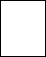 Utilizzo di strategie visive (suddivisione del testo in paragrafi, uso di immagini, titolazione);Uso di caratteri di stampa grandi (12-14) e di un font “dyslexic friendly” (Tahoma, Verdana, Trebuchet, giustificato a sinistra).Per gli alunni che beneficiano della dispensa dalla lingua scritta, la sottocommissione stabilisce modalita' e contenuti della prova orale sostitutiva della prova scritta di lingua straniera.Per gli alunni che, in casi di particolare gravità del disturbo di apprendimento, su richiesta della famiglia e conseguente approvazione del consiglio di classe, sono esonerati dall'insegnamento delle lingue straniere e seguono un percorso didattico personalizzato, in sede di esame di Stato vengono predisposte prove differenziate, coerenti con il percorso svolto, con valore equivalente ai fini del superamento dell'esame e del conseguimento del diploma.Agli allievi con disabilità potranno essere somministrate, qualora lo si ritenga necessario e il PEI lo preveda, prove differenziate, sia per la prima che per la seconda lingua straniera, che potranno affrontare con l’ausilio degli strumenti compensativi dichiarati caso per caso e con l’eventuale supporto dell’insegnante di sostegno.3. Il COLLOQUIO PLURIDISCIPLINAREcolloquio, in base a quanto previsto dal dettato normativo, deve offrire all'alunno la possibilità di dare prova della propria capacità di rielaborazione e di organizzazione delle conoscenze acquisite. Parafrasando il testo ministeriale, il colloquio:non è un repertorio di domande e risposte su ciascuna disciplina, prive del necessario ed organico collegamento;non è un inconsistente esercizio verboso da cui esulino i dovuti contenuti culturali;non è una somma di colloqui distinti;non consente artificiose connessioni nella trattazione dei vari argomenti;non è una serie di accertamenti di carattere esclusivamente teorico.Il colloquio, pertanto, non consisterà nell'accertamento di elementi settoriali delle conoscenze né nella verifica del grado di preparazione specifica delle singole discipline (accertamenti che il C.d.C ha svolto periodicamente nel corso dell'anno e infine ha verificato in sede di valutazione nello scrutinio di ammissione).Il colloquio tenderà a verificare come l'alunno usa gli strumenti del conoscere, dell'esprimersi e dell'operare, con quale competenza e padronanza è in grado di impiegarli. In altri termini, l'alunno dovrà dar prova di servirsi delle conoscenze acquisite per dimostrare il livello del suo sviluppo formativo, il livello di capacità raggiunto, il possesso delle abilità maturate.Il Collegio dei Docenti ritiene che la modalità più efficace come punto di partenza e per verificare il raggiungimento delle competenze richieste dalle Indicazioni Nazionali sia l’analisi di un documento non noto. Poiché il tempo a disposizione dell’alunno per la visione del documento che gli verrà presentato potrà essere al massimo di 15 minuti (nell’aula stessa in cui si sarà insediata la commissione d’esame), ogni sottocommissione proporrà pertanto a ciascunalunno la “lettura” di un breve documento “non noto”: potrà trattarsi di un testo scritto, di un articolo di giornale, di una serie di grafici, di immagini, di documenti “misti” costruiti ad hoc, rispetto ai quali gli studenti dovranno essere in grado innanzitutto di dimostrarne la comprensione, di cogliere le tematiche centrali, fare inferenze e riflessioni. Per facilitare l'impatto di ciascun alunno con il colloquio sarà opportuno individuare argomenti rispetto ai quali gli stessi alunni si sentano affini o abbiano dimostrato maggiore interesse durante l'anno scolastico. Successivamente gli insegnanti potranno intervenire sia prendendo spunti dal documento sia estendendo le richieste ad altri ambiti di contenuto e spazio sarà dato a quelle discipline che non prevedono la prova scritta (ad es. storia, musica, geografia...). Ogni alunno potrà così dar prova di servirsi delle conoscenze acquisite per dimostrare il livello del suo sviluppo formativo e il grado di maturità personale raggiunto.Poiché il colloquio deve misurare la corrispondenza tra l’ipotesi del progetto educativo e la sua effettiva realizzazione, ogni C.d.C. - in fase di pianificazione- terrà conto dei seguenti aspetti:aderenza alle linee della programmazione educativo-didattica attuata nel triennio;situazione della classe in rapporto alle attività concretamente svolte;scelta di argomenti che permettano la verifica degli obiettivi trasversali;personalizzazione del colloquio [si terrà conto delle specificità in termini di capacità, acquisizione delle conoscenze, carenze nella preparazione di base, alunni in situazione di disagio ( DSA, BES, disabilità)].Tutti i docenti collaborano nella scelta dei documenti e sono preventivamente a conoscenza della tipologia di documento da sottoporre all'attenzione di ciascun candidato.Per meglio valutare il livello di comprensione, le capacità di riflessione e di rielaborazione personale degli alunni è predisposta una griglia valutativa.GRIGLIA di VALUTAZIONE del COLLOQUIO ORALELa sottocommissione verbalizza la traccia del colloquio e formula un voto ad esso relativo. Il voto, anche per questo tipo di prova, non può prescindere dalla situazione di partenza del candidato. Facendo riferimento agli obiettivi di apprendimento si considerano le voci seguenti:Capacità di comprendere adeguatamente le richieste della sottocommissioneCapacità di comunicare oralmente le proprie esperienze attraverso i vari linguaggi, anche specificiCapacità di esporre in modo chiaro le proprie conoscenze e opinioni, servendosi di strumenti adeguati (cartine, grafici, schemi, ecc.,)Capacità di organizzare le conoscenze e i contenuti acquisiti secondo le coordinate spazio-temporali e gli opportuni legamiCapacità di orientarsi nei linguaggi non verbaliCapacità di esprimersi in modo sintetico/analitico, a seconda della richieste e dell’argomentoCapacità di applicare e generalizzare le conoscenze acquisiteConoscenza degli argomenti e capacità di esporli, servendosi di una pluralità di linguaggiPossesso adeguato dei contenuti generali e specifici relativi alle diverse discipline.4. ALUNNI CON DISABILITÀ E DISTURBI SPECIFICI DI APPRENDIMENTOSi riporta quanto stabilito nell’art. 11 del Decreto Legislativo 62/2017:“Valutazione delle alunne e degli alunni con disabilita' e disturbi specifici di apprendimento”La valutazione delle alunne e degli alunni con disabilita'certificata frequentanti il primo ciclo di istruzione e' riferita al comportamento, alle discipline e alle attivita' svolte sulla base dei documenti previsti dall'articolo12, comma 5, della legge 5 febbraio 1992 n. 104; trovano applicazione le disposizioni di cui agliarticoli da 1 a 10.Nella valutazione delle alunne e degli alunni con disabilita' i docenti perseguono l'obiettivo di cui all'articolo 314, comma 2, del decreto legislativo 16 aprile 1994 n. 297.L'ammissione alla classe successiva e all'esame di Stato conclusivo del primo ciclo di istruzione avviene secondo quanto disposto dal presente decreto, tenendo a riferimento il piano educativo individualizzato.Le alunne e gli alunni con disabilita' partecipano alle prove standardizzate di cui agli articoli 4 e 7.Il consiglio di classe o i docenti contitolari della classe possono prevedere adeguate misure compensative o dispensative per lo svolgimento delle prove e, ove non fossero sufficienti, predisporre specifici adattamenti della prova ovvero l'esonero della prova.Le alunne e gli alunni con disabilita' sostengono le prove di esame al termine del primo ciclo di istruzione con l'uso di attrezzature tecniche e sussidi didattici, nonche' ogni altra forma di ausilio tecnico loro necessario, utilizzato nel corso dell'anno scolastico per l'attuazione del piano educativo individualizzato.Per lo svolgimento dell'esame di Stato conclusivo del primo ciclo di istruzione, la sottocommissione, sulla base del piano educativo individualizzato, relativo alle attivita' svolte, alle valutazioni effettuate e all'assistenza eventualmente prevista per l'autonomia e la comunicazione, predispone, se necessario,utilizzando le risorse finanziarie disponibili a legislazione vigente, prove differenziate idonee a valutare il progresso dell'alunna o dell'alunno in rapporto alle sue potenzialita' e ai livelli di apprendimento iniziali. Le prove differenziate hanno valore equivalente ai fini del superamento dell'esame e del conseguimento del diploma finale.L'esito finale dell'esame viene determinato sulla base dei criteri previsti dall'articolo 8.Alle alunne e agli alunni con disabilita' che non si presentano agli esami viene rilasciato un attestato di credito formativo. Tale attestato e' comunque titolo per l'iscrizione e la frequenza della scuola secondaria di secondo grado ovvero dei corsi di istruzione e formazione professionale, ai soli fini del riconoscimento di ulteriori crediti formativi da valere anche per percorsi integrati di istruzione e formazione.DISTURBI SPECIFICI DI APPRENDIMENTO:Per le alunne e gli alunni con disturbi specifici di apprendimento (DSA) certificati ai sensi della legge 8 ottobre 2010,n. 170, la valutazione degli apprendimenti, incluse l'ammissione e lapartecipazione all'esame finale del primo ciclo di istruzione, sono coerenti con il piano didattico personalizzato predisposto nella scuola primaria dai docenti contitolari della classe e nella scuolasecondaria di primo grado dal consiglio di classe.Per la valutazione delle alunne e degli alunni con DSA certificato le istituzioni scolastiche adottano modalita' che consentono all'alunno di dimostrare effettivamente il livello di apprendimento conseguito, mediante l'applicazione delle misure dispensative e degli strumenti compensativi di cui alla legge 8ottobre 2010, n. 170, indicati nel piano didattico personalizzato.Per l'esame di Stato conclusivo del primo ciclo di istruzione la commissione può riservare alle alunne e agli alunni con DSA, di cui al comma 9, tempi più lunghi di quelli ordinari. Per tali alunne e alunni può essere consentita la utilizzazione di apparecchiature e strumenti informatici solo nel caso in cui siano già stati impiegati per le verifiche in corso d'anno o comunque siano ritenuti funzionali allo svolgimento dell'esame, senza che venga pregiudicata la validità delle prove scritte.Per l'alunna o l'alunno la cui certificazione di disturbo specifico di apprendimento prevede la dispensa dalla prova scritta di lingua straniera, in sede di esame di Stato, la sottocommissione stabilisce modalità e contenuti della prova orale sostitutiva della prova scritta di lingua straniera.In casi di particolare gravità del disturbo di apprendimento e con altri disturbi o patologie, risultanti dal certificato diagnostico, l'alunna o l'alunno, su richiesta della famiglia e conseguente approvazione del consiglio di classe, e' esonerato dall'insegnamento delle lingue straniere e segue un percorso didattico personalizzato. In sede di esame di Stato sostiene prove differenziate, coerenti con il percorso svolto, con valore equivalente ai fini del superamento dell'esame e del conseguimento del diploma. L'esito dell'esame viene determinato sulla base dei criteri previsti dall'articolo 8.Le alunne e gli alunni con DSA partecipano alle prove standardizzate di cui all'articolo 4 e 7. Per lo svolgimento delle suddette prove il consiglio di classe può disporre adeguati strumenti compensativi coerenti con il piano didattico personalizzato. Le alunne e gli alunni con DSA dispensati dalla prova scritta di lingua straniera o esonerati dall'insegnamento della lingua straniera non sostengono la prova nazionale di lingua inglese di cui all'articolo 7.Nel diploma finale rilasciato al termine degli esami del primo ciclo e nelle tabelle affisse all'albo di istituto non viene fatta menzione delle modalità di svolgimento e della differenziazione delle prove.4.1 GLI ALUNNI STRANIERISia per la valutazione che per la conduzione degli esami di Stato, si fa riferimento alle Linee Guida per gli alunni stranieri emanate nel febbraio 2014: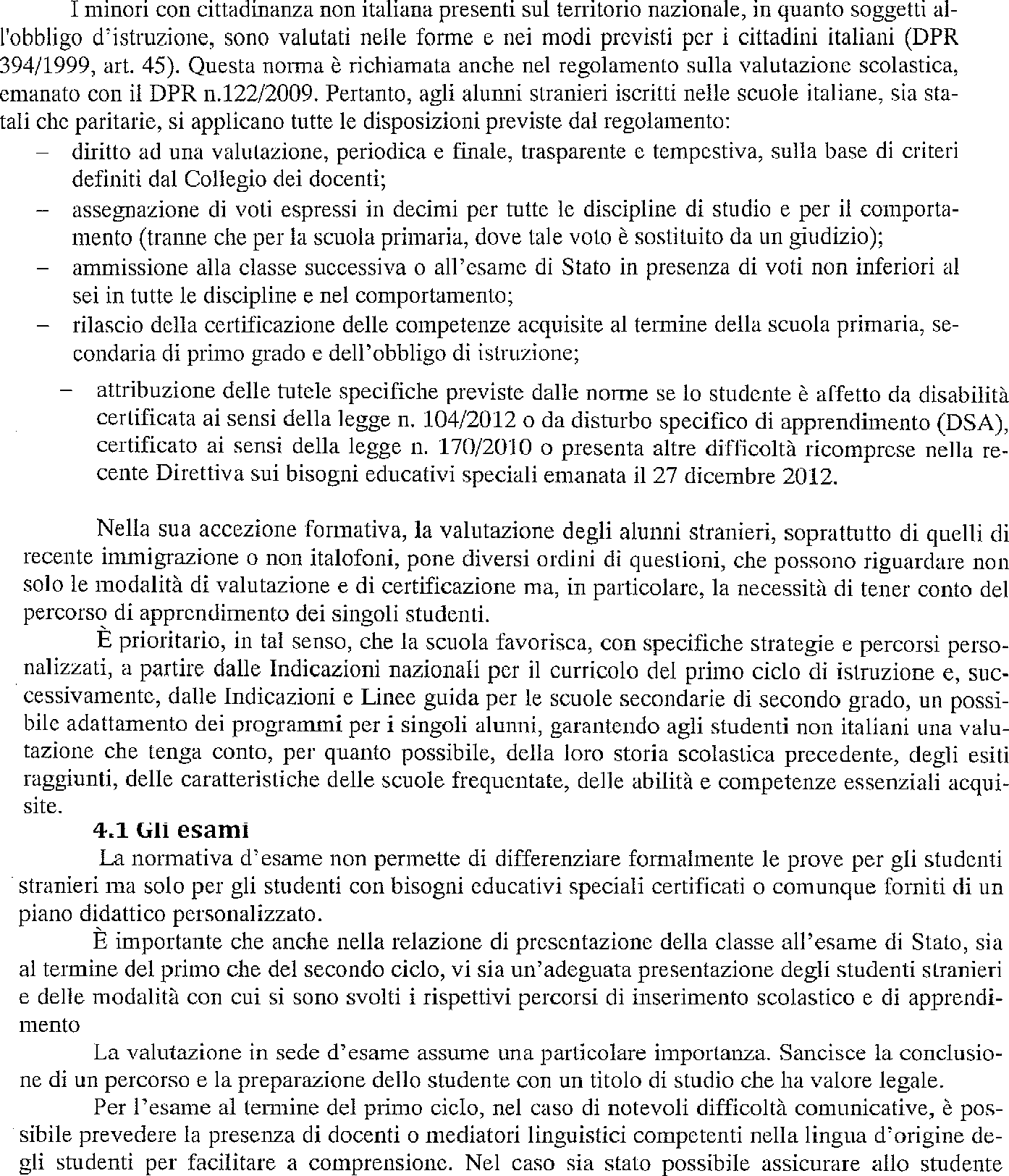 l’utilizzazione della lingua d’origine per alcune discipline scolastiche, potrà essere effettuato l’accertamento delle competenze maturate.GIUDIZIO COMPLESSIVO D’ESAMELa C.M. n.48 del 31/05/2012 conferma che:“Sia l’art. 3, comma 6, del D.P.R. 122/09, che la CM 49/10 ribadiscono che il voto finale dell’esame conclusivo del I ciclo ‘è costituito dalla media dei voti in decimi ottenuti nelle singole prove e nel giudizio di idoneità arrotondata all’unità superiore per frazione pari o superiore a 0,5’.Il giudizio complessivo dell’esame può essere formulato tenendo conto del seguente modello:Giudizio complessivoATTRIBUZIONE DELLA LODEIl Collegio dei Docenti delibera che la lode debba essere proposta all’intera Commissione d’esame qualora tutti i membri della sottocommissione esaminatrice siano concordi nell’attribuzione.La C.M. n.49 del 20/05/2010, confermata dalla C.M. n.48 del 31/05/2012, prevede che:“A coloro che conseguono un punteggio di dieci decimi può essere assegnata la lode da parte della commissione esaminatrice con decisione assunta all’unanimità.”PUBBLICAZIONE DEI RISULTATIL’esito positivo dell’esame, con l’indicazione della votazione complessiva conseguita, è pubblicato, per tutti i candidati, nell'albo della scuola sede della commissione.L’indicazione “ESITO POSITIVO” deve essere utilizzata anche per gli alunni con disabilità che non conseguono la licenza, ma il solo attestato di credito formativo.In caso di mancato superamento dell’esame, le istituzioni scolastiche adottano idonee modalità di comunicazione preventiva alle famiglie dei candidati; nell’albo della scuola l’esito viene pubblicato con la sola indicazione di “ESITO NEGATIVO”, senza alcuna indicazione di voto.Per i candidati con piano educativo individualizzato (PEI) che abbiano sostenuto prove differenziate non deve esservi menzione di tali prove nei tabelloni affissi all’albo della scuola.CERTIFICAZIONE DELLE COMPETENZE (art. 9 D. Lgsv. 62/2017 – Linee guida D.M. 742/2017. )La certificazione di cui all'articolo 1, comma 6, descrive lo sviluppo dei livelli delle competenze chiave e delle competenze di cittadinanza progressivamente acquisite dalle alunne e dagli alunni,anche sostenendo e orientando gli stessi verso la scuola del secondo ciclo.La certificazione e' rilasciata al termine della scuola primaria e del primo ciclo di istruzione.I modelli nazionali per la certificazione delle competenze sono emanati con decreto del Ministro dell'istruzione, dell'universita' e della ricerca sulla base dei seguenti principi:riferimento al profilo dello studente nelle Indicazioni nazionali per il curricolo della scuola dell'infanzia e del primo ciclo di istruzione;ancoraggio alle competenze chiave individuate dall'Unione europea, cosi' come recepite nell'ordinamento italiano;definizione, mediante enunciati descrittivi, dei diversi livelli di acquisizione delle competenze;valorizzazione delle eventuali competenze significative, sviluppate anche in situazioni di apprendimento non formale e informale;coerenza con il piano educativo individualizzato per le alunne e gli alunni con disabilita';indicazione, in forma descrittiva, del livello raggiunto nelle prove a carattere nazionale di cui all'articolo 7, distintamente per ciascuna disciplina oggetto della rilevazione e certificazione sulleabilita' di comprensione e uso della lingua inglese.Il nostro Istituto adotta il modello di certificazione delle competenze elaborato dal Ministero dell’Istruzione.                            La certificazione descrive i livelli di apprendimento raggiunti da ciascun alunno al fine di sostenere i processi di apprendimento, di favorire l’orientamento per la prosecuzione degli studi, di consentire eventuali passaggi tra i diversi percorsi e sistemi formativi e l’inserimento nel mondo del lavoro.Il D. lvo 62/17, all’art. 9, c. 3, lettera f, prescrive che la certificazione al termine del primo ciclo rechi “indicazione, in forma descrittiva, del livello raggiunto nelle prove a carattere nazionale di cui all'articolo 7, distintamente per ciascuna disciplina oggetto della rilevazione e certificazione sulle abilità di comprensione e uso della lingua inglese.”Il D.M. 742/17, all’art. 4, c. 2 e 3, precisa che la certificazione al termine del primo ciclo “è integrato da una sezione, predisposta e redatta a cura di INVALSI che descrive i livelli conseguitidall’alunna e dall’alunno nelle prove nazionali di italiano e matematica. Il modello è, altresì, inte12 grato da una ulteriore sezione, predisposta e redatta a cura di INVALSI che certifica le abilità di comprensione e uso della lingua inglese ad esito della prova scritta nazionale, di cui all'articolo 7, comma 3, del decretolegislativo n. 62/2017.”Ciò significa che alla famiglia, al termine dell’esame di Stato vengono consegnati:l’attestato di superamento dell’esame sostitutivo del diploma;la certificazione delle competenze redatta dal Consiglio di Classe e sottoscritta dal Dirigente Scolastico;la sezione predisposta e sottoscritta da INVALSI che attesta, mediante descrittori, il livello conseguito dagli allievi nelle prove nazionali di italiano, matematicala sezione predisposta e sottoscritta da INVALSI che certifica i livelli di comprensione ed uso della lingua inglese nella prova nazionale.I livelli sono descritti nel modo seguente:A – Avanzato L’alunno/a svolge compiti e risolve problemi complessi, mostrando padronanzanell’uso delle conoscenze e delle abilità; propone e sostiene le proprie opinioni e assume in modo responsabile decisioni consapevoli.B – Intermedio L’alunno/a svolge compiti e risolve problemi in situazioni nuove, compie scelte consapevoli, mostrando di saper utilizzare le conoscenze e le abilità acquisite.C – Base L’alunno/a svolge compiti semplici anche in situazioni nuove, mostrando di possedere conoscenze e abilità fondamentali e di saper applicare basilari regole e procedure apprese.D – Iniziale L’alunno/a, se opportunamente guidato/a, svolge compiti semplici in situazioni notePARTE SECONDADOCUMENTI DA STILARE PER L'ESAMERELAZIONE FINALE DEL CONSIGLIO DI CLASSEsui risultati della programmazione educativa e didattica del triennio, che dovrà vertere sui seguenti punti essenziali:PRESENTAZIONE DELLA CLASSE (ricostruzione triennale)ComposizionePermanenzeNuovi inserimentiStabilità del corpo docente nel triennioComposizione del Consiglio di ClassePercorso didattico-educativo: dai livelli di partenza ai risultati finali ottenuti in area cognitiva e comportamentale- Fasce di livello e valutazione d’ingresso, del 1° quadrimestre e del 2°quadrimestre di ogni alunno.OBIETTIVI GENERALI RAGGIUNTI (educativi/didattici)METODI E STRUMENTIATTIVITA' EXTRASCOLASTICHE EFFETTUATEVISITE GUIDATE E VIAGGI D'ISTRUZIONEALTRE ATTIVITA'ATTIVITA' DI ORIENTAMENTO PER LA SCELTA DELLA SCUOLA SECONDARIA DI IIGRADORAPPORTI CON LE FAMIGLIEPROGRAMMI DI OGNI DISCIPLINA FIRMATI DA DUE ALUNNICRITERI DI FORMULAZIONE DELLE PROVE SCRITTE (MATEMATICA, ITALIANO, INGLESE, FRANCESE, TEDESCO).RELAZIONI SU ALUNNI DISABILI, DSA.PROPOSTE DEL CONSIGLIO DI CLASSE PER LE PROVE D'ESAME DESTINATE AGLI ALUNNI DSA O CON DISABILITA’.MODALITA' DEL COLLOQUIO PLURIDISCIPLINARE PER LA CLASSE, CON PARTICOLARE RIFERIMENTO AD ALUNNI CON DSA O CON DISABILITA’.All.A1Proposte del Consiglio di classe per gli alunni diversamente abiliAlunno/a:	classe :Proseguendo l’esperienza di lavoro individualizzato sviluppatasi negli anni precedenti, il Consiglio di classe della ……. ritiene che le prove per l'alunno………, debbano essere coerenti con il tipo ed il livello di apprendimento raggiunto ed idonee a valutare il progresso in rapporto alle potenzialità e ai livelli di competenza iniziali.Si propongono pertanto prove scritte individualizzate per la matematica e le lingue straniere, mentre la prova scritta di italiano manterrà/differenzierà la traccia di quella proposta al gruppo classe.Le prove differenziate saranno in linea con gli interventi educativi - didattici attivati sulla base del PEI ed avranno valore equipollente ai fini della valutazione dell’alunno/a.La somministrazione dovrà avvenire seguendo tutti gli accorgimenti seguiti durante il percorso scolastico dello studente.In relazione alla programmazione del triennio, il Consiglio di classe della ……… propone, per l'alunna/o le seguenti prove differenziate:ITALIANO – Obiettivi da verificareTipo di prova:MATEMATICA - Obiettivi da verificare :Tipo di prova:LINGUA STRANIERA – Obiettivi da verificareTipo di prova:Criteri per il colloquio oralePartendo da un argomento a scelta dell’alunno si cercherà di accertare la capacità di esporre i contenuti studiati, di presentare esperienze effettuate, di descrivere materiali prodotti (tavole, cartelloni, disegni...) di rispondere a semplici domande in lingua straniera.In caso sussistano delle difficoltà dell’alunno nella gestione delle proprie emozioni e nell’autocontrollo si porranno le basi per creare un clima disteso e sereno.Le prove di esame saranno comunque valutate all’interno del progetto educativo individualizzato realizzato nell’arco del triennioAll. A2Proposte del Consiglio di Classe per gli alunni con certificazione DSAAlunno/a:	classe :Il Consiglio della Classe III …., tenendo in debita considerazione l’esperienza di lavoro individualizzato sviluppatasi nel corrente anno scolastico, ritiene che le prove per l'alunno………, debbano essere coerenti al livello e alle modalità di apprendimento raggiunto pertanto si assicurano l'utilizzazione di idonei strumenti compensativi e si adottano criteri valutativi attenti soprattutto ai contenuti piuttosto che alla forma, sia nelle prove scritte.PROVA DI ITALIANOSvolgimento del compito di italiano con eventuale ausilio del computer con il correttore automatico, breve scaletta di lavoro. Tempo aggiuntivo 15 minuti (art. 6 comma 3, decreto n.5669 MIUR 12 luglio 2011).VALUTAZIONE: non si valuterà la forma ma il contenuto. (criteri da concordare con gli insegnanti)PROVA DI MATEMATICAA disposizione degli alunni formulari con assortimenti di figure geometriche, formule, procedure e algoritmi. Eventuale tempo aggiuntivo 15 minuti (art. 6 comma 3, decreto n.5669 MIUR 12 luglio 2011).VALUTAZIONE: (criteri da concordare con gli insegnanti)PROVA DI LINGUA STRANIERAReading comprehension e lettera con caratteri ad alta leggibilità, espedienti grafici che facilitano comprensione parola chiave.Eventuale utilizzo di vocabolario online. Tempo aggiuntivo 30 minuti (art. 6 comma 3, decreto n.5669 MIUR 12 luglio 2011).In caso di dispensa dalle prove scritte di lingua straniera ( fatte salve le condizioni elencate nell’art. 6 comma 5, decreto n.5669 MIUR 12 luglio 2011) compensazione con colloquio orale (art. 6 comma 4, decreto n.5669 MIUR 12 luglio 2011).VALUTAZIONE (criteri da concordare con gli insegnanti)COLLOQUIODurante il colloquio è consentito l'utilizzo di sussidi cartacei o digitali quali:mappe per “ricordare”,carte geografiche fisiche, politiche,grafici,immagini.All. A3CERTIFICAZIONE DELLE COMPETENZEAL TERMINE DEL PRIMO CICLO DI ISTRUZIONEIl Dirigente ScolasticoVisto il decreto legislativo 13 aprile 2017, n. 62 e, in particolare, l’articolo 9;Visto il decreto ministeriale 3 ottobre 2017, n. 742, concernente l’adozione del modello nazionale di certificazione delle competenze per le scuole del primo ciclo di istruzione;Visti gli atti d’ufficio relativi alle valutazioni espresse in sede di scrutinio finale dal Consiglio di classe del terzo anno di corso della scuola secondaria di primo grado;tenuto conto del percorso scolastico ed in riferimento al Profilo dello studente al termine del primo ciclo di istruzione;CERTIFICAche l’alunn … ………………………………………………………………………………………..., nat … a……….…………………………………………………... il……………………………….., ha frequentato nell’anno scolastico ..…... / …….. la classe ….… sez. ……, con orario settimanale di ……. ore;e ha raggiunto i livelli di competenza di seguito illustrati.* Sense of initiative and entrepreneurship nella Raccomandazione europea e del Consiglio del 18 dicembre 2006Data. ……………….	Il Dirigente Scolastico(1)Livello	Indicatori esplicativiA – Avanzato	L’alunno/a svolge compiti e risolve problemi complessi, mostrando padronanza nell’uso delle conoscenze e delle abilità; propone e sostiene le proprie opinioni e assume in modo responsabile decisioni consapevoli.B – Intermedio	L’alunno/a svolge compiti e risolve problemi in situazioni nuove, compie scelte consapevoli, mostrando di saper utilizzare le conoscenze e le abilità acquisite.C – Base	L’alunno/a svolge compiti semplici anche in situazioni nuove, mostrando di possedere conoscenze e abilità fondamentali e di saper applicare basilari regole e procedure apprese.D – Iniziale	L’alunno/a, se opportunamente guidato/a, svolge compiti semplici in situazioni note.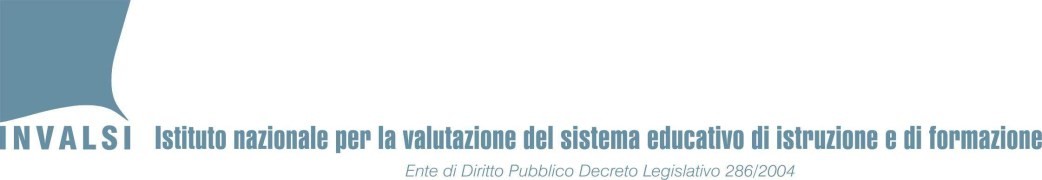 PROVE INVALSI A CARATTERE NAZIONALEdi cui agli articoli 7 e 9 del decreto legislativo n. 62/2017 Prova nazionale di ItalianoAlunno/a	prova sostenuta in data  	* Il repertorio degli indicatori per la descrizione dei livelli viene definito annualmente dall’INVALSI.Il Dirigente………………………….PROVE INVALSI A CARATTERE NAZIONALEdi cui agli articoli 7 e 9 del decreto legislativo n. 62/2017 Prova nazionale di MatematicaAlunno/a	prova sostenuta in data  	* Il repertorio degli indicatori per la descrizione dei livelli viene definito annualmente dall’INVALSI.Il Dirigente………………………….Certificazionedelle abilità di comprensione e uso della lingua inglese di cui agli articoli 7 e 9 del decreto legislativo n. 62/2017Alunno/a	Prova sostenuta in data  	*Le abilità attese per la lingua inglese al termine del primo ciclo di istruzione sono riconducibili al livello A2 del Quadro Comune Europeo di Riferimento (QCER) per le lingue del Consiglio d’Europa, come indicato dai traguardi di sviluppo delle competenze delle Indicazioni nazionali per la scuola dell’infanzia e del primo ciclo di istruzioneIl DirigenteINDICATORIDESCRITTORIPUNTEGGIOCorrettezza OrtograficaBuona1,5Correttezza OrtograficaSufficiente (errori non gravi)1Correttezza OrtograficaInsufficiente (errori ripetuti)0,5/0Correttezza SintatticaPiù che buona2Correttezza SintatticaBuona1,5Correttezza SintatticaSufficiente1Correttezza SintatticaInsufficiente0,5/0Correttezza LessicaleBuona proprietà di linguaggio e lessico ampio1,5Correttezza LessicaleSufficiente proprietà di linguaggio1Correttezza LessicaleLessico ristretto0,5Correttezza LessicaleImproprietà di linguaggio0Tot.5Competenza TestualeCoerentemente strutturato1,5Competenza TestualeAdeguatamente strutturato1Competenza TestualeNon sufficientemente strutturato in alcune parti0,5Competenza TestualeNon sufficientemente strutturato in tutte le sue parti0OrganicitàOrganicamente sviluppato1,5OrganicitàSufficientemente organico1OrganicitàDisorganico in alcune parti0,5OrganicitàDisorganico in tutte le sue parti0Pertinenza dei contenutiTrattazione pienamente attinente alla traccia2Pertinenza dei contenutiTrattazione complessivamente attinente alla traccia1,5Pertinenza dei contenutiTrattazione parzialmente attinente alla traccia1Pertinenza dei contenutiNon attinente (in alcune / in tutte le sue parti)0,5/0Tot. 5VALUTAZIONE: …../10VALUTAZIONE: …../10VALUTAZIONE: …../10Indicatore ( relativo al contenuto del sottoquesito)Indicatore ( relativo al contenuto del sottoquesito)puntiQUESITO 1Spazio e figureRISOLUZIONE DI SITUAZIONI PROBLEMATICHEQUESITO 1Spazio e figureRISOLUZIONE DI SITUAZIONI PROBLEMATICHEQUESITO 1Spazio e figureRISOLUZIONE DI SITUAZIONI PROBLEMATICHEQUESITO 1Spazio e figureRISOLUZIONE DI SITUAZIONI PROBLEMATICHEQUESITO 1Spazio e figureRISOLUZIONE DI SITUAZIONI PROBLEMATICHEQUESITO 1Spazio e figureRISOLUZIONE DI SITUAZIONI PROBLEMATICHEQUESITO 1Spazio e figureRISOLUZIONE DI SITUAZIONI PROBLEMATICHEQUESITO 1Spazio e figureRISOLUZIONE DI SITUAZIONI PROBLEMATICHEQUESITO 1Spazio e figureRISOLUZIONE DI SITUAZIONI PROBLEMATICHETotTot…./10QUESITO 2QUESITO 3Numeri/relazioni e funzioniPADRONANZA CALCOLO ALGEBRICO+PIANO CARTESIANOQUESITO 2QUESITO 3Numeri/relazioni e funzioniPADRONANZA CALCOLO ALGEBRICO+PIANO CARTESIANOQUESITO 2QUESITO 3Numeri/relazioni e funzioniPADRONANZA CALCOLO ALGEBRICO+PIANO CARTESIANOQUESITO 2QUESITO 3Numeri/relazioni e funzioniPADRONANZA CALCOLO ALGEBRICO+PIANO CARTESIANOQUESITO 2QUESITO 3Numeri/relazioni e funzioniPADRONANZA CALCOLO ALGEBRICO+PIANO CARTESIANOQUESITO 2QUESITO 3Numeri/relazioni e funzioniPADRONANZA CALCOLO ALGEBRICO+PIANO CARTESIANOTotTot…/10QUESITO 2QUESITO 3Numeri/relazioni e funzioniPADRONANZA CALCOLO ALGEBRICO+PIANO CARTESIANOQUESITO 2QUESITO 3Numeri/relazioni e funzioniPADRONANZA CALCOLO ALGEBRICO+PIANO CARTESIANOQUESITO 2QUESITO 3Numeri/relazioni e funzioniPADRONANZA CALCOLO ALGEBRICO+PIANO CARTESIANOQUESITO 2QUESITO 3Numeri/relazioni e funzioniPADRONANZA CALCOLO ALGEBRICO+PIANO CARTESIANOQUESITO 2QUESITO 3Numeri/relazioni e funzioniPADRONANZA CALCOLO ALGEBRICO+PIANO CARTESIANOQUESITO 2QUESITO 3Numeri/relazioni e funzioniPADRONANZA CALCOLO ALGEBRICO+PIANO CARTESIANOQUESITO 2QUESITO 3Numeri/relazioni e funzioniPADRONANZA CALCOLO ALGEBRICO+PIANO CARTESIANOTotTot…/10QUESITO 4Dati e previsioniLETTURA E INTERPRETAZIONE DI DATIQUESITO 4Dati e previsioniLETTURA E INTERPRETAZIONE DI DATIQUESITO 4Dati e previsioniLETTURA E INTERPRETAZIONE DI DATIQUESITO 4Dati e previsioniLETTURA E INTERPRETAZIONE DI DATIQUESITO 4Dati e previsioniLETTURA E INTERPRETAZIONE DI DATIQUESITO 4Dati e previsioniLETTURA E INTERPRETAZIONE DI DATIQUESITO 4Dati e previsioniLETTURA E INTERPRETAZIONE DI DATITotTot…/10N° quesiti svolti:N° quesiti svolti:Voto:Totale complessivo:……./40PUNTIVOTO< 15quattro15-19cinque20-26sei27-30sette31-34otto35-38nove39-40dieciLingue stranierelivelloTipologia della provadurataIngleseA2Questionario di comprensione di un testo a risposta chiusa e aperta; - completamento di un testo in cui siano state omesse parole singole o gruppi di parole, oppure riordino e riscrittura o trasformazione di un testo; - lettera o email personale su traccia riguardante argomenti di carattere familiare odi vita quotidiana.1 ora e mezzaPausaMezz’oraFranceseA1Questionario di comprensione di un testo a risposta chiusa e aperta; - completamento di un testo in cui siano state omesse parole singole o gruppi di parole, oppure riordino e riscrittura o trasformazione di un testo; - lettera o email personale su traccia riguardante argomenti di carattere familiare odi vita quotidiana.1 ora e mezzaINDICATORIPUNTEGGIComprensione15Correttezza15Rielaborazione15Contenuto15INDICATORIPUNTEGGIRISPOSTA N.5 TRUE-FALSECORRETTA  NON CORRETTA50RISPOSTA N.6 TRUE-FALSECORRETTA  NON CORRETTA50RISPOSTA N.7 TRUE-FALSECORRETTA  NON CORRETTA50RISPOSTA N.8 TRUE-FALSECORRETTA  NON CORRETTA50RISPOSTA N.9 TRUE-FALSECORRETTA  NON CORRETTA50RISPOSTA N.10 TRUE-FALSECORRETTA  NON CORRETTA50RISPOSTA N.11 TRUE-FALSECORRETTA  NON CORRETTA50RISPOSTA N.12 TRUE-FALSECORRETTA  NON CORRETTA50PUNTEGGIOVOTO100-991098-90989-80879-70769-60659-50549 O < 494INDICATOREGIUDIZIPUNTEGGIADEGUATEZZA ALLA TRACCIAPIENAMENTE SVILUPPATO COMPLETOABBASTANZA COMPLETO NON SVOLTO2010100SVILUPPO DEI CONTENUTIAPPROFONDITOABBASTANZA APPROFONDITO POCO APPROFONDITONON APPROFONDITO151050CORRETTEZZACORRETTA APPROPRIATA ABBASTANZA CORRETTA POCO CORRETTA15105INDICATORIGIUDIZIPUNTEGGICOMPRENSIONEPIENAMENTE COMPLETA QUASI COMPLETA PARZIALEASSENTE15550SELEZIONE E RIELABORAZIONECORRETTAABBASTANZA CORRETTA POCO CORRETTA INADEGUATA15550CORRETTEZZAPRECISAABBASTANZA CORRETTA POCO CORRETTA INADEGUATA15550CONTENUTORIELABORATO IN MODO PERSONALE E AUTONOMORIELABORATO IN MODO SEMPLICE E PERSONALEPOCO RIELABORATO NON RIELABORATO15550Nel corso del triennio l’alunno/a:…………………………………………………………….Nel corso del triennio l’alunno/a:…………………………………………………………….Si è impegnato in modoassiduo e costanteassiduosoddisfacenteadeguatoabbastanza adeguatodiscontinuolimitatomolto limitatoconseguendo una preparazionecompleta e approfondita (10)approfondita (9)completa (9)buona (8)discreta (7)sufficiente (6)superficiale ( 5)lacunosa (5)carente (4)Il/La candidato/a dimostramaturità e grande senso di responsabilitàmaturità e senso di responsabilitàserietàpositivo grado di maturazione personalematurazione proporzionale all’etàmaturazione ai livelli di partenza12345678910Propostadi lodeCompetenze chiave europeeCompetenze dal Profilo dello studente al termine del primo ciclo di istruzioneLivello(1)1Comunicazione nella madrelin- gua o lingua di istruzioneHa una padronanza della lingua italiana che gli consente di comprende- re e produrre enunciati e testi di una certa complessità, di esprimere le proprie idee, di adottare un registro linguistico appropriato alle diverse situazioni.2Comunicazione	nelle	lingue straniereE’ in grado di esprimersi in lingua inglese a livello elementare (A2 del Quadro Comune Europeo di Riferimento) e, in una seconda lingua eu- ropea, di affrontare una comunicazione essenziale in semplici situazio- ni di vita quotidiana. Utilizza la lingua inglese anche con le tecnologie dell’informazione e della comunicazione.3Competenza matematica e com- petenze di base in scienza e tec- nologiaUtilizza le sue conoscenze matematiche e scientifico-tecnologiche per analizzare dati e fatti della realtà e per verificare l’attendibilità di anali- si quantitative proposte da altri. Utilizza il pensiero logico-scientifico per affrontare problemi e situazioni sulla base di elementi certi. Ha consapevolezza dei limiti delle affermazioni che riguardano questioni complesse.4Competenze digitaliUtilizza con consapevolezza e responsabilità le tecnologie per ricerca- re, produrre ed elaborare dati e informazioni, per interagire con altre persone, come supporto alla creatività e alla soluzione di problemi.5Imparare ad impararePossiede un patrimonio organico di conoscenze e nozioni di base ed è allo stesso tempo capace di ricercare e di organizzare nuove informa- zioni. Si impegna in nuovi apprendimenti in modo autonomo.6Competenze sociali e civicheHa cura e rispetto di sé e degli altri come presupposto di uno stile di vita sano e corretto. E’ consapevole della necessità del rispetto di una convivenza civile, pacifica e solidale. Si impegna per portare a compi- mento il lavoro iniziato, da solo o insieme ad altri.7Spirito di iniziativa*Ha spirito di iniziativa ed è capace di produrre idee e progetti creativi. Si assume le proprie responsabilità, chiede aiuto quando si trova in dif- ficoltà e sa fornire aiuto a chi lo chiede. E’ disposto ad analizzare se stesso e a misurarsi con le novità e gli imprevisti.8Consapevolezza ed espressione culturaleRiconosce ed apprezza le diverse identità, le tradizioni culturali e reli- giose, in un’ottica di dialogo e di rispetto reciproco.8Consapevolezza ed espressione culturaleSi orienta nello spazio e nel tempo e interpreta i sistemi simbolici e cul- turali della società.8Consapevolezza ed espressione culturaleIn relazione alle proprie potenzialità e al proprio talento si esprime ne- gli ambiti che gli sono più congeniali: motori, artistici e musicali.9L’alunno/a ha inoltre mostrato significative competenze nello svolgimento di attività scolastiche e/o extrascolastiche, relativamente a:......................................................................................................................................................................................L’alunno/a ha inoltre mostrato significative competenze nello svolgimento di attività scolastiche e/o extrascolastiche, relativamente a:......................................................................................................................................................................................L’alunno/a ha inoltre mostrato significative competenze nello svolgimento di attività scolastiche e/o extrascolastiche, relativamente a:......................................................................................................................................................................................Descrizione del livello *Livello conseguitoDescrizione del livello *Livello conseguitoASCOLTO *LivelloconseguitoLETTURA *Livello conseguito